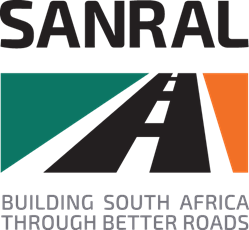 Etender Portal DescriptionDate UploadedTender No: CONTRACT SANRAL N.014-060-2021/1F20 November 2020Tender Description: CONSULTING ENGINEERING SERVICES FOR THE IMPROVEMENT ON NATIONAL ROUTE 14 SECTION 6 BETWEEN OLIFANTSHOEK (KM 0.00) AND JENKINSFARMS (KM 22.40) Closing Date:15 JANUARY 2021Tender Documents available from:SANRAL website:https://www.nra.co.za/service-provider-zone/tenders/open-tenders/.  Google (copy and paste the link)https://www.nra.co.za/download/ N.014-060-2021/1F /No: of Addendum issuedTBCAddenda available fromTBC